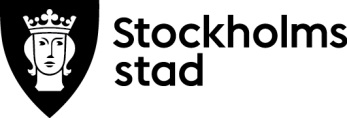 	Utbildningsförvaltningen	Anmälan om förändring 	Förskoleavdelningen	Gäller huvudman för 		fristående verksamhetAnsökan ska fyllas i elektroniskt.Undertecknad papperskopia inklusive bilagor skickas till:	Registratoreller hellre skannas i pdf-format och mejlas till:	Utbildningsförvaltningenregistrator.utbildning@stockholm.se	Box 22049	104 22  STOCKHOLMVerksamhets typ Förskola	 Pedagogisk omsorg Fritidshem	 Öppen fritidsverksamhetAnmälan avser Byte av styrelsemedlemmar		 Byte av ägare/ny aktieägare Byte av förskolechef/chef för fritidshem	 Uppsägning av avtal för gemensam köHuvudmanUtdrag ur stadens riktlinjerÄndringar av betydelse ska omgående och skriftligen anmälas till förvaltningen. Detta gäller exempelvis vid byte av ägare av huvudmannen (exempelvis ny aktieägare), förändringar av företagsstyrelse (gäller även ekonomiska föreningar/ föräldrakooperativ), byte av företrädare eller byte av förskolechef. Förändringar ska styrkas med relevanta handlingar som exempelvis nya registreringsbevis, examenshandlingar, ny delegation och liknande beroende på vilka förändringar som genomförts.Information och bilagor utifrån olika former av förändringar UnderskriftHuvudman, namnHuvudman, namnOrganisationsnummer/PersonnummerOrganisationsnummer/PersonnummerEnhetens namnEnhetsnummerStadsdelStadsdelVerksamhetsadressPostnummerPostadressPostadressOmbudOmbudets telefonOmbudets telefonHuvudmannens telefonE-postadressE-postadressE-postadressE-postadressVid byte av styrelsemedlemmar - bifoga nytt registreringsbevis från Bolagsverket och Skatteverket Vid byte av ägare/ny aktieägare - bifoga nytt registreringsbevis från Bolagsverket och Skatteverket Vid byte av förskolechef - bifoga anställningsavtal, utbildningsbevis och eventuell legitimationVid uppsägning av avtal för gemensam kö i Stockholms stad ange datum för önskat avslut (dag-mån-år)      (Observera att uppsägningstiden är två månader)ÖvrigtOrt och datumBehörig firmatecknare